KDRiS.110.8.2021.MKWynik naboru na wolne stanowisko urzędnicze Główny Specjalista ds. koordynacji, realizacji i rozliczania projektów w Dziale Współpracy i Projektów Społecznych CAM „Nowolipie” w WarszawieNazwa projektowa stanowiska: koordynator projektu(Umowa o pracę na czas określony –na czas realizacji projektu. Przewidywany czas realizacji projektu do 28.02.2023r.)Projekt pn. „Miasto z sercem- wsparcie i aktywizacja seniorów”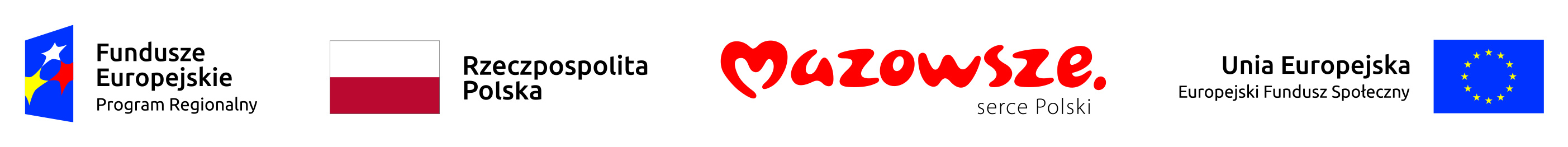 W trakcie naboru na wolne ww. stanowisko urzędnicze w CAM ,,Nowolipie” ul. Nowolipie 25B, 01-002 Warszawa wyłoniono osobę do zatrudnienia:Pan Paweł Żurek   –    miejsce zamieszkania WarszawaUzasadnienie: Kandydat w najwyższym stopniu spełnia wymagania stawiane        podczas          rekrutacji     na         stanowisko urzędnicze Głównego\Specjalisty d.s Realizacji Projektów Unijnych CAM ,,Nowolipie”.